1. The speed of an object is a measure of how:A	far it is travelling.			B	fast it is travelling.C	long it is travelling.D	high it is travelling.[1]2. A train travelled a distance of 80 km in 2 hours. Its speed was:A	0.1 km/h.	B	40 km/h.C	20 km/h.	D	10 km/h.[1]3. The average speed of something is:A 	its fastest speed.B 	the total distance it travels divided by the time taken.C 	its slowest speed.D 	its speed limit.[1]4. If a car travels at 50 mph for 4 hours, what distance will it travel?A 	50 miles	B 	100 milesC 	40 miles	D 	200 miles[1]5. Two cars are travelling in the same direction on a road. The blue car is travelling at 25 m/s in front of the red car, which is travelling at 30 m/s.  What is their relative speed?______________________________________________________________________________________________[1]6. The graph below is a distance–time graph for a remote control car.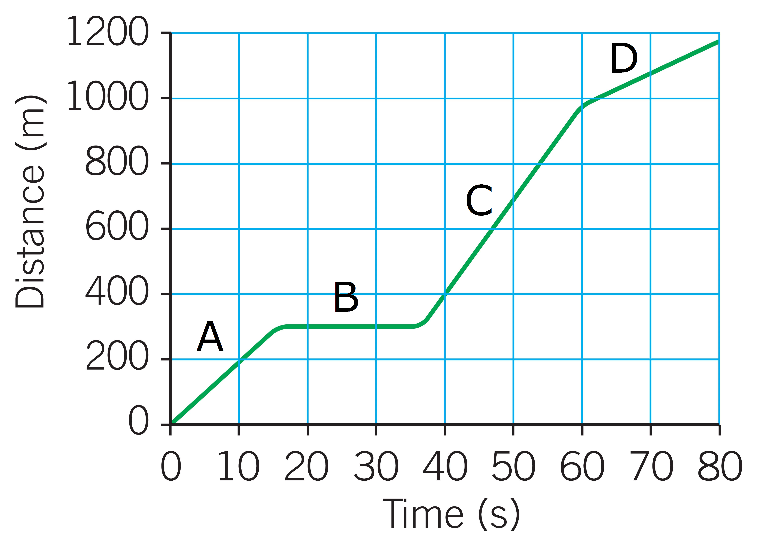 (a) State the section of the graph (A, B, C, or D) where the car is stationary (not moving). ___________________________________________________________________________________________[1](b) State the section of the graph (A, B, C, or D) where the car is moving the slowest. ___________________________________________________________________________________________[1](c) Explain your answer to part (b). ___________________________________________________________________________________________[1](d) Calculate the average speed of the car over the whole journey. ________________________________________________________________________________________________________________________________________________________________________________Average speed = ______________________ m/s[3]